6A1 CAM KẾT THỰC HIỆN AN TOÀN, AN NINH TRƯỜNG HỌC, PHÒNG CHỐNG TỆ NẠN XÃ HỘI; KHÔNG MUA BÁN, VẬN CHUYỂN, TÀNG TRỮ TRÁI PHÉP PHÁO NỔ TRƯỚC VÀ SAU DỊP TẾT NGUYÊN ĐÁNNăm 2021 – Tân Sửu sắp qua, năm 2022 – Nhâm Dần sắp tới, thầy và trò lớp 6A1 tổ chức buổi sinh hoạt lớp với nội dung cam kết thực hiện an toàn, an ninh trường học, phòng chống tệ nạn xã hội; không mua bán, vận chuyển, tàng trữ trái phép pháo nổ trước và sau dịp tết Nguyên Đán năm Nhâm Dần đề hướng tới một kì nghỉ tết an toàn. Trong giờ sinh hoạt, các con đã có được những hiểu biết cơ bản về những quy định của nhà nước, của trường lớp. Từ đó, các con tự hình thành cho mình ý thức bảo vệ người khác và tự bảo vệ bản thân trong thời gian nghỉ tết Nguyên đán. Và từ ý thức, các con có thể tự hành động để đảm bảo an toàn cho mình và người thân. Dưới đây là một số hình ảnh của buổi sinh hoạt: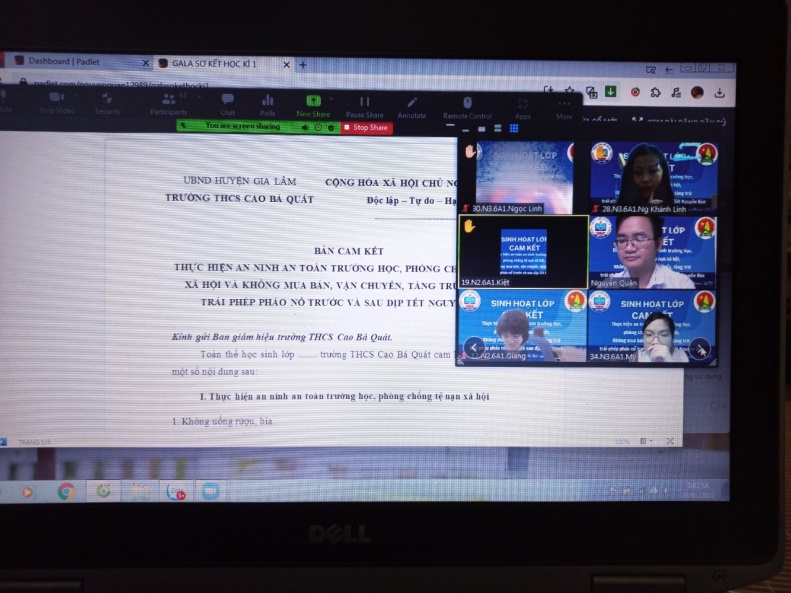 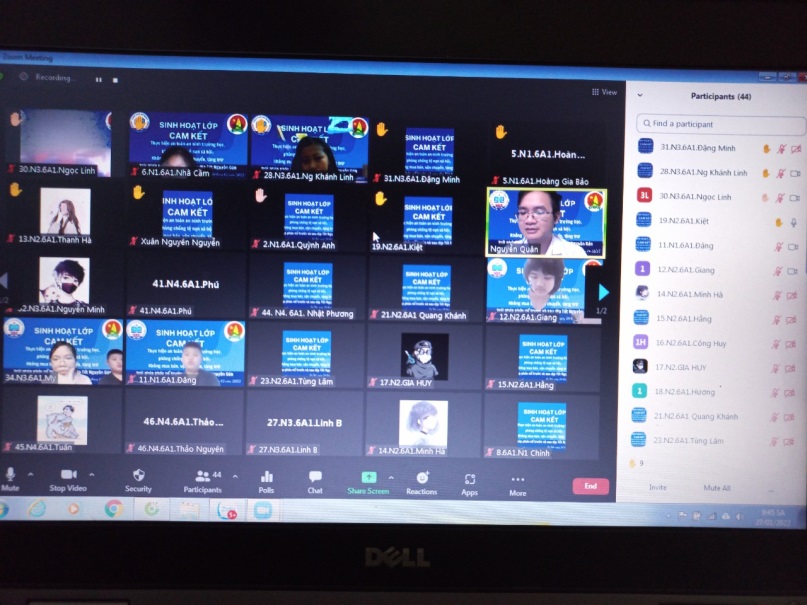 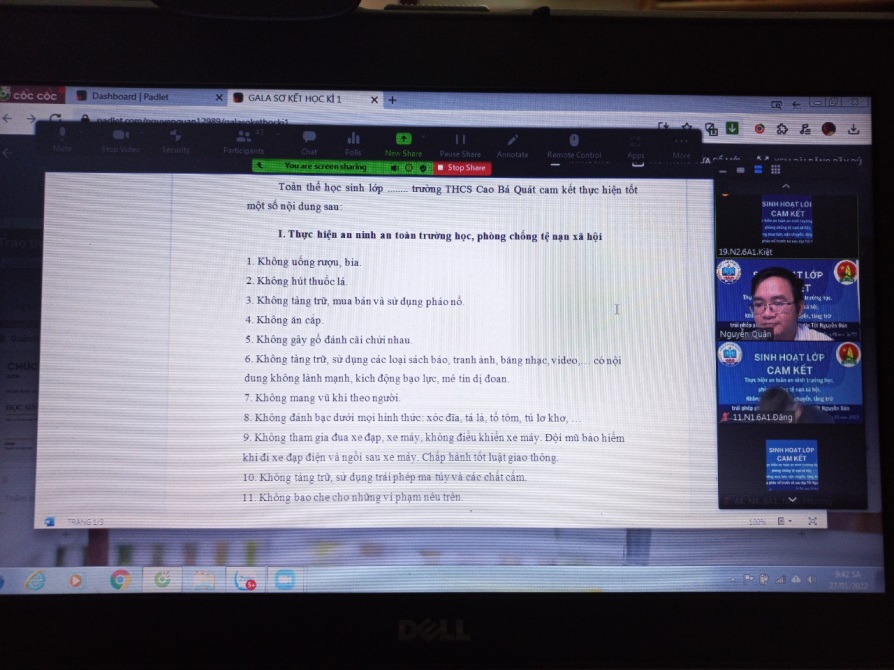 